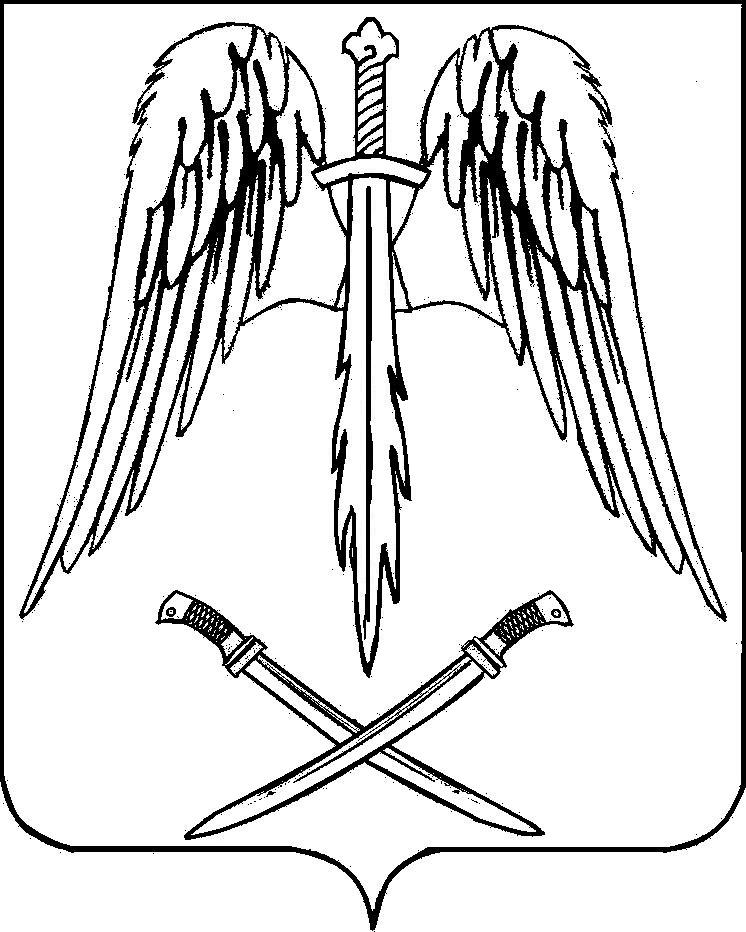 РАСПОРЯЖЕНИЕАДМИНИСТРАЦИИ АРХАНГЕЛЬСКОГО СЕЛЬСКОГО ПОСЕЛЕНИЯТИХОРЕЦКОГО РАЙОНАот 14.05.2013                                                                                                 № 23-рст.Архангельская О внесении изменений в распоряжение администрации Архангельского сельского поселения Тихорецкого района от 21 мая 2012 года № 30-р «Об  утверждении плана противодействия коррупции в Архангельском сельском поселении Тихорецкого района»	В соответствии с Указом Президента Российской Федерации от 13 марта 2012 года № 297 «О национальном плане противодействия коррупции на 2012-2013 годы и внесении изменений в некоторые акты Президента Российской Федерации по вопросам противодействия коррупции»:	1.Внести в распоряжение  администрации Архангельского сельского поселения Тихорецкого района от 21 мая 2012 года № 30-р «Об  утверждении плана противодействия коррупции в Архангельском сельском поселении Тихорецкого района» следующее изменение: 1)приложение к распоряжению изложить в новой редакции (прилагается).2. Распоряжение вступает в силу со дня его подписания. Глава Архангельского сельского поселения Тихорецкого района                                                           В.В.Трифонов         						      	ПРИЛОЖЕНИЕ 						                   к распоряжению администрации 						                   Архангельского сельского 								         поселения Тихорецкого района						                   от 14.05.2013  № 23-р							         «ПРИЛОЖЕНИЕ  № 1						                   к распоряжению администрации 						                   Архангельского сельского 								         поселения Тихорецкого района						                   от __21.05.2012__ № __30-р__	(в редакции распоряжения 		администрации Архангельского 	сельского поселения 		Тихорецкого района 	от  14.05.2013 № 23-р)ПЛАНпротиводействия коррупции в Архангельском сельском поселении Тихорецкого районаЗаместитель главы Архангельского сельского поселения Тихорецкого района                                      А.В.Волокитин»№ п/пМероприятияСрок исполненияОтветственные исполнители12341.Организация проведения администрацией Архангельского сельского поселения Тихорецкого района мониторинг правоприменения нормативных правовых актов администрации Архангельского сельского поселения Тихорецкого района в целях реализации антикоррупционной политики и устранению коррупциогенных факторов1.Организация проведения администрацией Архангельского сельского поселения Тихорецкого района мониторинг правоприменения нормативных правовых актов администрации Архангельского сельского поселения Тихорецкого района в целях реализации антикоррупционной политики и устранению коррупциогенных факторов1.Организация проведения администрацией Архангельского сельского поселения Тихорецкого района мониторинг правоприменения нормативных правовых актов администрации Архангельского сельского поселения Тихорецкого района в целях реализации антикоррупционной политики и устранению коррупциогенных факторов1.Организация проведения администрацией Архангельского сельского поселения Тихорецкого района мониторинг правоприменения нормативных правовых актов администрации Архангельского сельского поселения Тихорецкого района в целях реализации антикоррупционной политики и устранению коррупциогенных факторов1.1.Разработка и принятие правового акта, утверждающего порядок проведения администрацией Архангельского сельского поселения Тихорецкого района мониторинга правоприменения муниципальных нормативных правовых актовдо 1 июля 2013 годаГ.И. Макаренко, специалист администрации Архангельского сельского поселения Тихорецкого района1.2.Проведение текущих и оперативных мониторингов правоприменения нормативных правовых актов администрации Архангельского сельского поселения Тихорецкого района в целях реализации антикоррупционной политики и устранения коррупциогенных факторовв порядке, установленном постановлением администрацииГ.И. Макаренко, специалист администрации Архангельского сельского поселения Тихорецкого района12341.3.Подготовка и внесение в установленном порядке проектов НПА администрации Архангельского сельского поселения Тихорецкого района, направленных на устранение коррупциогенных факторов, выявленных при мониторинге правопримененияпо результатам мониторингаГ.И. Макаренко, специалист администрации Архангельского сельского поселения Тихорецкого района1.4.Обеспечение рассмотрения вопросов правоприменительной практики по результатам вступивших в законную силу решений судов, арбитражных судов о признании недействительными ненормативных правовых актов, незаконными решений и действий (бездействий) органов местного самоуправления администрации Архангельского сельского поселения Тихорецкого района, подведомственных учреждений (организаций) и их должностных лиц в целях выработки и принятия мер попредупреждению и устранению причин выявленных нарушенийпостоянноГ.И. Макаренко, специалист администрации Архангельского сельского поселения Тихорецкого района2.Меры, направленные на повышение эффективности антикоррупционной работы2.Меры, направленные на повышение эффективности антикоррупционной работы2.Меры, направленные на повышение эффективности антикоррупционной работы2.Меры, направленные на повышение эффективности антикоррупционной работы      2.1.Проведение антикоррупционной экспертизы нормативных правовых актов и их проектов с целью выявления положений, способствующих проявлению коррупциипостоянноА.Н.Сеферова, специалист администрации Архангельского сельского поселения Тихорецкого района      2.2.Направление в Тихорецкую межрайонную прокуратуру и администрацию муниципального образования Тихорецкого района проектов муниципальных нормативных правовых актов на антикоррупционную экспертизупостоянноА.Н.Сеферова, специалист администрации Архангельского сельского поселения Тихорецкого района      2.3.Проверка в установленном порядке сведений о доходах, об имуществе, обязательствах имущественного характера муниципальных служащих, членов их семей, а также граждан, претендующих на замещение должностей муниципальной службыпостоянноГ.И. Макаренко, специалист администрации Архангельского сельского поселения Тихорецкого района1234       2.4.Размещение на официальном сайте администрации сведений о доходах, имуществе, обязательствах имущественного характера муниципальных служащих. А также членов их семей ежегодно до 1 июня, постоянно-при поступлении гражданина на муниципальную службуГ.И.Макаренко, специалист администрации Архангельского сельского поселения Тихорецкого района2.5.Реализация комплекса мер по выявлению случаев возникновения конфликта интересов, одной из сторон которого являются лица, замещающие должности муниципальной службы муниципального образования Тихорецкий район, и принятие мер по их предотвращениюпостоянноГ.И.Макаренко, специалист администрации Архангельского сельского поселения Тихорецкого района       2.6.Повышение квалификации муниципальных служащих по вопросам профилактики и противодействия коррупциипостоянноГ.И.Макаренко, специалист администрации Архангельского сельского поселения Тихорецкого района      2.7.Проведение анкетирования муниципальных служащих на знание законодательства о муниципальной службе, о противодействии коррупции2013-2014 годА.Н.Сеферова, специалист администрации Архангельского сельского поселения Тихорецкого района     2.8.Проведение мониторинга коррупционных рисков в органах местного самоуправления Архангельского сельского поселения  Тихорецкого районаежегодно, до 1 июняА.В. Волокитин, заместитель главы Аангельского сельского поселения Тихорецкого района      2.9.Определение перечня должностей муниципальной службы в наибольшей степени подверженных риску коррупции (коррупционные должности)по результатам мониторинга коррупционных рисковА.В. Волокитин, заместитель главы Архангельского сельского поселения Тихорецкого района      2.10.Анализ должностных инструкций муниципальных служащих администрации Архангельского сельского поселения Тихорецкого района, замещение которых связано с коррупционными рисками, на предмет подробной регламентации их обязанностей при осуществлении должностных полномочий и при необходимости внесение изменений в должностные инструкцииежегодно (по итогам мониторинга коррупционных рисков)Г.И.Макаренко, специалист администрации Архангельского сельского поселения Тихорецкого района1234       2.11.Разработка и утверждение Порядка осуществления контроля исполнения должностных инструкций муниципальными служащими, занимающими коррупциогенные должностидо 1 октября 2013 годаА.Н.Сеферова, специалист администрации Архангельского сельского поселения Тихорецкого района      2.12.Утверждение методических рекомендаций по разработке (корректировке) планов антикоррупционных мероприятий в отделах,  планов антикоррупционных мероприятий в подведомственных муниципальных (казенных, бюджетных, автономных) учреждениях администрации до 1 октября 2013 годаА.Н.Сеферова, специалист администрации Архангельского сельского поселения Тихорецкого района       2.13.Контроль выполнения административных регламентов предоставления муниципальных услугпостоянноА.В.Волокитин, заместитель главы Архангельского сельского поселения Тихорецкого района      2.14.Внесение изменений в административные регламенты предоставления муниципальных услуг с учетом требований Федерального закона от 27 июля 2010 года № 210-ФЗ «Об организации предоставления госуд. и муниципальных услуг»постоянноГ.И. Макаренко, специалист администрации Архангельского сельского поселения Тихорецкого района     2.15.Размещение муниципальных заказов путем проведения открытых аукционов в электронной формепостоянноН.А.Загорулько, специалист администрации Архангельского сельского поселения Тихорецкого района      2.16.Информирование населения об использовании средств бюджета (включая сведения об исполнении бюджета и численности муниципальных служащих органов местного самоуправления, работников муниципальных учреждений с указанием фактических затрат на их денежное содержание)постоянноИ.А.Шлыкова, специалист администрации Архангельского сельского поселения Тихорецкого района     2.17.Преимущественное использование механизма аукционных торгов при отчуждении муниципального имущества в целях усиления контроля выполнения принятых обязательств и прозрачности используемых процедурпостоянноН.А.Загорулько, специалист администрации Архангельского сельского поселения Тихорецкого района12342.18.Осуществление комплекса мер по соблюдению лицами, замещающими должности муниципальной службы администрации Архангельского сельского поселения Тихорецкого района, ограничений, запретов и по исполнению обязанностей, установленных в целях противодействия коррупции, в том числе ограничений, касающихся получения подарковпостоянноГ.И.Макаренко, специалист администрации Архангельского сельского поселения      2.19.Проведение мероприятий по формированию негативного отношения к дарению подарков у лиц, замещающих должности муниципальной службы администрации Архангельского сельского поселения Тихорецкого района, в связи с исполнением ими служебных обязанностейпостоянноГ.И.Макаренко, специалист администрации Архангельского сельского поселения     2.20.Внесение изменений: в Положение о порядке представления гражданами РФ, претендующими на замещение должностей муниципальной службы администрации Архангельского сельского поселения Тихорецкого района, и муниципальными служащими администрации Архангельского сельского поселения Тихорецкого района о доходах, об имуществе и обязательствах имущественного характера;     в Положение о проверке достоверности и полноты сведений, представляемых гражданами, претендующими на замещение должностей муниципальной службы администрации Архангельского сельского поселения Тихорецкого района, и муниципальными служащими администрации Архангельского сельского поселения Тихорецкого района и соблюдения муниципальными служащими требований к служебному поведениюдо 1 мая 2013 годаГ.И.Макаренко, специалист администрации Архангельского сельского поселения1234    2.21.     Внедрение в деятельность кадровой службы администрации программного обеспечения компьютерных программ в целях:     проверки достоверности и полноты представляемых муниципальными служащими, их супругами и несовершеннолетними детьми сведений о доходах, об имуществе и обязательствах имущественного характера, а также об источниках их доходов;     сбора, систематизации и рассмотрения обращений граждан о даче согласия на замещение в организации должности на условиях гражданско-правового договора (гражданско-правовых договоров) или на выполнение в данной организации работы (оказание данной организации услуг) на условиях трудового договора, если отдельные функции муниципального (административного) управления данной организацией входили в должностные (служебные) обязанности муниципального служащего2013-2014 годыГ.И.Макаренко, специалист администрации Архангельского сельского поселения Тихорецкого района3. Совершенствование взаимодействия со средствами массовой информации, населением, институтами гражданского общества по вопросам противодействия коррупции3. Совершенствование взаимодействия со средствами массовой информации, населением, институтами гражданского общества по вопросам противодействия коррупции3. Совершенствование взаимодействия со средствами массовой информации, населением, институтами гражданского общества по вопросам противодействия коррупции3. Совершенствование взаимодействия со средствами массовой информации, населением, институтами гражданского общества по вопросам противодействия коррупции     3.1.Организация работы телефона по приему сообщений о фактах коррупции в органах местного самоуправления постоянноА.Н.Сеферова, специалист администрации Архангельского сельского поселения Тихорецкого района    3.2.Анализ жалоб и обращений граждан на наличие сведений о фактах коррупции в органах местного самоуправления и принятие соответствующих мер постоянноА.Н.Сеферова, специалист администрации Архангельского сельского поселения Тихорецкого района      3.4.Размещение на официальном сайте администрации муниципальных нормативных правовых актов и их проектов, официальное опубликование принятых актовпостоянноГ.И.Макаренко, специалист администрации Архангельского сельского поселения Тихорецкого района1234      3.5.Опубликование в газете «Тихорецкие вести» объявлений о возможности ознакомления с проектами нормативных правовых актов, направленных на противодействие коррупциипостоянноГ.И.Макаренко, специалист администрации Архангельского сельского поселения Тихорецкого района      3.6.Освещение в средствах массовой информации, размещение на официальном сайте администрации информации о деятельности органов местного самоуправления по противодействию коррупции, в том числе «бытовой»постоянноГ.И.Макаренко, специалист администрации Архангельского сельского поселения Тихорецкого района       3.7.Разработка и утверждение Порядка опубликования социально значимых муниципальных правовых актов и их проектов, в том числе направленных на противодействие коррупциидо 1 июля 2013Г.И.Макаренко, специалист администрации Архангельского сельского поселения Тихорецкого района      3.8.Организация публикации в средствах массовой информации, а также размещение на официальном сайте администрации информационных материалов об использовании средств местного бюджета, направленных на реализацию муниципальных программпостоянноГ.И.Макаренко, специалист администрации Архангельского сельского поселения Тихорецкого района     3.9.Организация круглых столов конференций с главой администрации Архангельского сельского поселения Тихорецкого района, заместителя главы администрации Архангельского сельского поселения Тихорецкого района по вопросам противодействия коррупции, в том числе «бытовой» коррупциив течении годаГ.И.Макаренко, специалист администрации Архангельского сельского поселения Тихорецкого района4. Внедрение инновационных технологий в деятельность органов местного самоуправления4. Внедрение инновационных технологий в деятельность органов местного самоуправления4. Внедрение инновационных технологий в деятельность органов местного самоуправления4. Внедрение инновационных технологий в деятельность органов местного самоуправления       4.1.Предоставление муниципальных услуг в электронном видепоэтапноА.В. Волокитин, заместитель главы Аангельского сельского поселения Тихорецкого района1234      4.2.Внедрение современных технологий в сфере взаимодействия с гражданами и юридическими лицами, обеспечивающих прозрачность и повышение качества предоставления муниципальных услуг, а также при разработке и принятии муниципальных нормативных правовых актовпо отдельному плану  А.В. Волокитин, заместитель главы Аангельского сельского поселения Тихорецкого района5. Образовательные и иные мероприятия по противодействию коррупции5. Образовательные и иные мероприятия по противодействию коррупции5. Образовательные и иные мероприятия по противодействию коррупции5. Образовательные и иные мероприятия по противодействию коррупции      5.1.Разработка памятки по противодействию коррупциифевраль 2013 годаА.Н.Сеферова, специалист администрации Архангельского сельского поселения Тихорецкого района